320 E – 50. 1/23Geschäftsverteilungsplan für Justizverwaltungssachen (Dezernatsverteilung) beim Landgericht Bielefeld 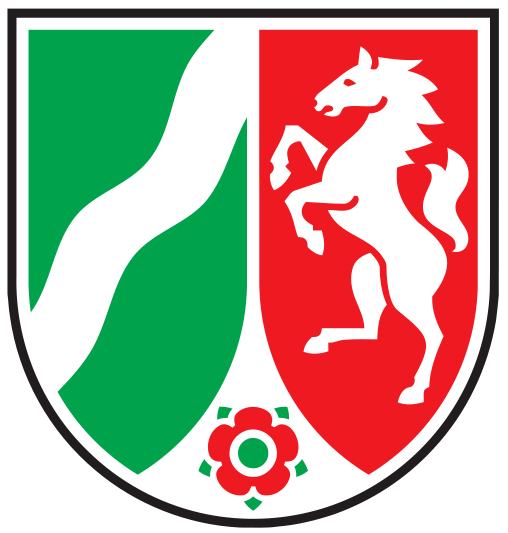 ab dem 14.08.2023A. Behördenleitung1. Präsident des Landgerichts PetermannAlle Justizverwaltungsgeschäfte des Behördenvorstandes, soweit sie nicht dem 
Vizepräsidenten des Landgerichts übertragen sind.2. Vizepräsident des Landgerichts WeyandtA. Vertretung des Präsidenten des Landgerichts im VerhinderungsfalleB. Folgende Justizverwaltungsgeschäfte:Angelegenheiten der Rechtsanwälte und NotareAngelegenheiten der Prozessagenten, Rechtsbeistände, Dolmetscher und SachverständigenAngelegenheiten der SchöffenAngelegenheiten der SchiedsmännerRechtshilfeverkehr mit dem AuslandLegalisationen, Apostillen Entscheidungen in KostenerlassangelegenheitenRechtskundlicher Unterricht an den SchulenPersonalangelegenheiten der Beamten und Beschäftigten des mittleren und einfachen Justizdienstes BauangelegenheitenB. Geschäftsleitung1. Regierungsdirektorin BrandVertreterin: Justizamtsrätin DreeßenArbeitsgebiete:GeschäftsleitungPersonalangelegenheiten des gehobenen Justizdienstes einschließlich General- und Einzelsachen - Landgericht und Landgerichtsbezirk (außer Fachkräfte des ambulanten Sozialen Dienstes und Rechtspflegeranwärter/-innen)Personalangelegenheiten Justizbeschäftigte gehobener und höherer DienstDisziplinarangelegenheiten gegen Justizbedienstete (mit Ausnahme der Richterinnen und Richter)Beauftragte des HaushaltsGruppenleiterin Verwaltung2. Justizamtsrätin Dreeßen (stellvertretende Geschäftsleiterin)Vertreterin: Regierungsdirektorin BrandArbeitsgebiete:Stellvertretende GeschäftsleitungPersonalsachen mittlerer Justizdienst sowie Justizbeschäftigte LG und Bezirk einschl. General- und Sammelakten in diesem Bereich – mit Ausnahme „einfacher Dienst“ – Ausbildung „mittlerer Justizdienst“ –ohne Justizfachangestellte-C. DezernateDezernat I (Personal)Dezernent: Richter am Landgericht Dr. PaßmannVertreterin: Richter am Landgericht WiegmannArbeitsgebiete:Alle Justizverwaltungssachen bei Abwesenheit des Präsidenten des Landgerichts und der Verhinderung des Vizepräsidenten des LandgerichtsPersonalangelegenheiten der RichterDienstverhältnisse der Richter auf Probe Fortbildung der RichterStudienreisen von Richtern und Beamten ins AuslandAngelegenheiten der HandelsrichterProtokollführung im PräsidiumVorbereitung der Verteilung der richterlichen Geschäfte des Landgerichts und der nachgeordneten AmtsgerichteVorbereitung von Präsidenten- und RichterbesprechungenMitwirkung bei den Geschäftsprüfungen der AmtsgerichteBeteiligung von Behörden an VeranstaltungenÜberprüfung der Urteilsabgabefristen Aussagegenehmigungen für JustizbediensteteDisziplinarangelegenheiten gegen Richterinnen und RichterBüchereiangelegenheiten einschließlich der Aufsicht über die Bücherei des Landgerichts und der Vorbereitung der Bestellungen der BücherSonstige von einem richterlichen Dezernenten zu erledigenden Geschäfte, soweit eine Zuweisung durch diesen Geschäftsverteilungsplan nicht erfolgt istDezernat II (Haushalt-Beschaffungswesen)Dezernentin: Justizamtfrau LandsmannVertreter: Justizinspektor MiddeldorffErsatzvertreterin: Justizbeschäftigte HermbeckerArbeitsgebiete:Haushalt und Beschaffungswesen Landgericht und Landgerichtsbezirk (einschl. Bücherei)Verantwortliche Bewirtschaftung aller Titel, Erteilung aller Annahme- und Auszahlungsanordnungen – Ausnahme Pensen Meyer zu Eissen, Tschöpe, Wolf, Middeldorff und Hermbecker – sowie General- und Sammelakten in diesen Bereichen einschl. Bezirk Freigaben aus dem Pensum Hermbecker, sofern diese aus haushaltsrechtlichen Gründe daran gehindert istInnenrevisionBesondere Zuständigkeiten:a) EPOS (Landgericht und Landgerichtsbezirk): Justizinspektor MiddeldorffVertreterin: Justizamtfrau LandsmannErsatzvertreterinnen: Justizbeschäftigte Hermbecker b) Kfz-Sachen und externe Anmietungen:Justizinspektorin WolfVertreterin: Justizoberinspektorin MenningErsatzvertreterin: Justizoberinspektorin Paffen c) Telekommunikationsangelegenheiten: Justizinspektorin TschöpeVertreterin: Justizoberinspektorin PaffenErsatzvertreterin: Justizoberinspektorin Menning d) Postangelegenheiten Justizinspektorin Meyer zu Eissen Vertreter: Justizinspektorin BerlinghoffErsatzvertreterin: Justizamtfrau Engel
Dezernat III (Beamtenpersonalien, Tarifbeschäftigte)Dezernentin: Regierungsdirektorin BrandVertreterin: Justizamtsrätin DreeßenArbeitsgebiet:Personalangelegenheiten aller Dienstzweige (mit Ausnahme der Richter) sowie der Beschäftigten Besondere Zuständigkeiten:a) Angelegenheiten der Laufbahngruppe 1.1: Justizamtfrau Landsmann Vertreter: Justizoberinspektor MiddeldorffErsatzvertreterinnen: Justizbeschäftigte Hermbeckerb) Angelegenheiten der Laufbahngruppe 1.2: Justizamtsrätin DreeßenVertreterin: Regierungsdirektorin Brandc) Angelegenheiten der Laufbahngruppen 2.1 und 2.2 einschließlich der Beschäftigten mit Ausnahme mit der Fachkräfte des ambulanten Sozialen Dienstes und der Rechtspflegeranwärter/-innen: Regierungsdirektorin BrandVertreterin: Justizamtsrätin Dreeßend) Personalangelegenheiten der Fachkräfte des ambulanten Sozialen Dienstes des Landgerichtsbezirks insbesondere Vorbereitung der Entscheidungen über Einstellungen, Versetzungen und Beförderungen: Sozialamtsrat HenkemeierSozialinspektorin David
Vertretung: gegenseitig
Ersatzvertreterinnen: RDin Brand und JARin Dreeßen

f) Reisekosten einschließlich Mittelbewirtschaftung und Bewilligung von Trennungsentschädigung (ohne ASD),g) Dienstreisen: Genehmigung und Erteilung genereller Dienstreisegenehmigungenh) Freigabe Reiskosten und Trennungsentschädigung (ohne ASD): Justizinspektorin WolfVertreterin: Justizinspektorin TschöpeZweitvertreterin Justizoberinspektorin Paffeni) Dienstreisen ASD: Leiter des ASD SAR Henkemeier
Vertretung: Stellvertretender Leiter des ASD – SR Engemann
j) Freigabe Reiskosten und Trennungsentschädigung für dem ASD:Justizamtsrätin Dreeßen
Vertreterin : Regierungsdirektorin Brandk) Angelegenheiten der Gerichtsvollzieher: Justizoberinspektorin PaffenVertreter: Justizoberinspektorin MenningErsatzvertreterin: Justizinspektorin Tschöpel) Personalangelegenheiten der Rechtspflegeranwärter/-innen    Justizoberinspektorin Menning    Justizoberinspektorin Paffen
m) Ausbildung der Justizbeschäftigten  Justizinspektorin Tschöpe  Vertreterin: Justizoberinspektorin Menningn) Ausbildung der Justizfachwirte   Justizamtfrau Engel   Vertreterin: Justizinspektorin Meyer zu Eisseno) Schulungen Eigen- und Fremdsicherung f. d. JWD: Justizamtfrau LandsmannVertreter: Justizinspektor MiddeldorffErsatzvertreterinnen: Justizbeschäftigte Hermbeckerp) Frauenförderung: Justizinspektorin Meyer zu EissenVertreterin: Justizamtfrau Engelq) Beauftragte des Arbeitgebers gem. ArbSchG: Justizinspektorin Meyer zu EissenVertreterin: Justizinspektor Berlinghoff r) Fortbildungs- und Tagungswesen ohne IT, TE, Reisekosten und Mittelbewirtschaftung letzteres ohne IT
Justizinspektorin TschöpeVertreterin: Justizinspektorin Wolfs) Fortbildungs- und Tagungswesen soweit es sich um IT-Fortbildung handelt, Schöffenangelegenheiten einschließlich Bewirtschaftung des Titels 412 00 Ut.2SchiedsamtssachenJustizinspektorin WolfVertreter/-in: Justizinspektorin Tschöpe t) Statistiken LG und Bezirk, RegressstatistikJustizinspektor BerlinghoffVertreterin Justizinspektorin Meyer zu Eissen und Justizamtfrau Engel                   -in gegenseitigem Einvernehmen-Dezernat IV (Pressedezernat) Dezernent: Vorsitzender Richter am Landgericht EisenbergVertreter: Richter am Landgericht ReinerErsatzvertreter: Richter Dr. SeipArbeitsgebiete:Pressestelle des LandgerichtsEinstellung von Entscheidungen in die Datenbank NRWEEntscheidung über die Erteilung von Urteilsabschriften an DritteDezernat V a (Dienstaufsichtssachen)Dezernent: Richter am Landgericht WiegmannVertreterin: Richter am Amtsgericht Dr. HomeierErsatzvertreter: Richter am Landgericht Dr. PaßmannArbeitsgebiete:Dienstaufsichtsbeschwerden gegen Justizbedienstete bei Beschwerdeführern
mit den Anfangsbuchstaben des Nachnamens A – GPetitionen Berichtswesen des BezirksBerichte bei besonderen Anlässen (z.B. Bedrohungen)Überprüfung von Betreuungen pp. nach d. RV d. JM vom 01.07.2009 (3802 - II. 4)Beschwerden in Hinterlegungssachen und in Verwaltungszwangsverfahren nach der JustizbeitreibungsordnungFeststellungserklärungen im Sinne der Zuständigkeits- und Delegations-VO zu 
§ 1059a BGBVorgänge betreffend illegale Bild- und Tonaufnahmen sowie betreffend Beiträge beleidigenden und ehrverletzenden Inhalts im InternetMitwirkung bei den Geschäftsprüfungen der Amtsgerichte des BezirksAuswertung der Eingänge, Erledigungen und Bestände in Rechtssachen  Zutrittsbeschränkungen hinsichtlich des JustizzentrumsBei den unter Ziffern 2 – 4 geregelten Sachen die Eingänge mit den Endziffern 2, 4, 6 und 8 des Verwaltungsaktenzeichens.Bei den unter Ziffer 5 geregelten Sachen die Eingänge mit den Endziffern 2, 4, 6, 8 und 0 des Verwaltungsaktenzeichens, soweit es sich um die regelmäßigen Überprüfungen nach Ziffer 1.1 der RV vom 01.07.2009 handelt; soweit es sich um die stichprobenartigen Überprüfungen handelt, die Eingänge aus den AG-Bezirken Gütersloh, Halle, Lübbecke, Minden und Rahden.Bei den unter Ziffer 10 geregelten Sachen die Auswertung hinsichtlich der Amtsgerichte Gütersloh, Halle (Westf.), Lübbecke, Minden und Rahden.Dezernat V b (Dienstaufsichtssachen) Dezernenten: Richter am Amtsgericht Dr. HomeierVertreter: Richter am Landgericht WiegmannErsatzvertreter: Richter am Landgericht Dr. PaßmannArbeitsgebiete:Dienstaufsichtsbeschwerden gegen Justizbedienstete bei Beschwerdeführern mit den Anfangsbuchstaben des Nachnamens H – ZPetitionen Berichtswesen des BezirksBerichte bei besonderen Anlässen (z.B. Bedrohungen)Disziplinarangelegenheiten gegen Richterinnen und Richter nach Absprache mit dem Dezernenten IÜberprüfung von Betreuungen pp. nach d. RV d. JM vom 01.07.2009 (3802 - II. 4)Auskunftsersuchen zu wissenschaftlichen ZweckenBestimmung von TestamentsvollstreckernMitwirkung bei den Geschäftsprüfungen der Amtsgerichte des BezirksAuswertung der Eingänge, Erledigungen und Bestände in Rechtssachen Bei den unter Ziffern 2 – 4 geregelten Sachen die Eingänge mit den Endziffern 1, 3, 5, 7, 9 und 0 des Verwaltungsaktenzeichens.Bei den unter Ziffer 6 geregelten Sachen die Eingänge mit den Endziffern 1, 3, 5, 7 und 9 des Verwaltungsaktenzeichens, soweit es sich um die regelmäßigen Überprüfungen nach Ziffer 1.1 der RV vom 01.07.2009 handelt; soweit es sich um die stichprobenartigen Überprüfungen handelt, die Eingänge aus den AG-Bezirken Bad Oeynhausen, Bielefeld, Bünde, Herford und Rheda-Wiedenbrück.Bei den unter Ziffer 10 geregelten Sachen die Auswertung hinsichtlich des Landgerichts und der Amtsgerichte Bad Oeynhausen, Bielefeld, Bünde, Herford und Rheda-WiedenbrückDezernat VI (Ausbildungsleitung)Dezernentin: Vorsitzender Richter am Landgericht SchwartzVertreter: Vorsitzende Richterin am Landgericht WillekeErsatzvertreter: Richter am Landgericht Dr. PaßmannArbeitsgebiete:Ausbildungsleiterin für Rechtsreferendare und RechtspraktikantenAngelegenheiten der Rechtsreferendare und RechtspraktikantenEntscheidungen über die Eignung der für juristische Prüfungszwecke vorgelegten Sachakten und deren EinrichtungRechtskundeunterricht an SchulenDezernat VII (Leitung der Führungsaufsichtsstelle)Dezernent: Vorsitzende Richterin am Landgericht StellbrinkVertreter: Richter am Landgericht Dr. PaßmannErsatzvertreterin: Vorsitzende Richterin am Landgericht KinnerArbeitsgebiete:Leiter der Führungsaufsichtsstelle bei dem LandgerichtEinberufung und Leitung der DienstbesprechungenAngelegenheiten der Dienstaufsicht über die Fachkräfte des ambulanten Sozialen Dienstes des LandgerichtsbezirksGeschäftsprüfung der BewährungshilfeDezernat VIII a (Notarprüfung I)
Dezernent: Richterin am Landgericht Dr. JacobVertreter: Vorsitzender Richter am Landgericht EisenbergErsatzvertreter: Richter am Landgericht Dr. PaßmannArbeitsgebiete:Angelegenheiten der Notare aus den Amtsgerichtsbezirken Bielefeld, Gütersloh und Rheda-WiedenbrückBeschwerden über Rechtsanwälte und Notare aus den unter Ziffer 1. genannten Amtsgerichtsbezirken in dem dort genannten Umfang (Disziplinarangelegenheiten der Notare) sowie Petitionen, soweit sie sich gegen solche Rechtsanwälte und Notare richten Angelegenheiten der Sachverständigen, Dolmetscher, Übersetzer, Rechtsbeistände und ProzessagentenBerichtswesen - nach Einzelzuweisung Mitwirkung bei den Geschäftsprüfungen der Amtsgerichte des LandgerichtsbezirksRegress- und SchadenssachenDienstunfallsachenFiskalische Prozesse Bei den unter Ziffern 6 und 8 geregelten Sachen die Eingänge mit den Endziffern 2, 4, 6 und 8 des Verwaltungsaktenzeichens.Sachbearbeiterin: Justizamtfrau EngelVertreterin: Justizoberinspektor BerlinghoffErsatzvertreter: Justizinspektor Meyer zu EissenDezernat VIII b (Notarprüfung II)Dezernent: Vorsitzender Richter am Landgericht EisenbergVertreter: Richterin am Landgericht Dr. Jacob Ersatzvertreter: Richter am Landgericht Dr. PaßmannArbeitsgebiete:Angelegenheiten der Notare aus den Amtsgerichtsbezirken Bünde, Halle, Herford, Lübbecke, Minden, Bad Oeynhausen und Rahden Beschwerden über Rechtsanwälte und Notare aus den unter Ziffer 1. genannten Amtsgerichtsbezirken (Disziplinarangelegenheiten der Notare), sowie Petitionen, soweit sie sich gegen solche Rechtsanwälte und Notare richtenBerichtswesen - nach Einzelzuweisung Mitwirkung bei den Geschäftsprüfungen der Amtsgerichte des LandgerichtsbezirksRegress- und SchadenssachenFiskalische Prozesse Bei den unter Ziffern 5 und 6 geregelten Sachen die Eingänge mit den Endziffern 1, 3, 5, 7, 9 und 0 des Verwaltungsaktenzeichens.Sachbearbeiterin: Justizamtfrau EngelVertreter: Justizinspektor BerlinghoffErsatzvertreter: Justizinspektor Meyer zu EissenDezernat IX (IT-Angelegenheiten)Dezernent: Richter am Landgericht TepaßeVertreter: Richter am Landgericht Mayr Ersatzvertreter: Richter am Landgericht Dr. PaßmannArbeitsgebiete:Koordinierung und Organisation der Einführung und Umsetzung des elektronischen RechtsverkehrsKoordinierung und Organisation der Pilotierung der elektronischen Akte (e²A) in ZivilsachenMitwirkung bei den Geschäftsprüfungen der Amtsgerichte des Landgerichtsbezirks
Sachbearbeiter: Justizinspektor MiddeldorffVertreterin: Justizamtfrau LandsmannErsatzvertreterin: Justizbeschäftigte Hermbecker4. Prüfung der Rechtshilfesachen -Verteilung nach Endziffern-     Sachbearbeiter/-innen:    Justizinspektor Berlinghoff,    Vertreterin: Justizamtfrau Engel    Justizinspektorin Tschöpe    Justizinspektorin Wolf     Vertretung – gegenseitig-         Arbeitsgebiete:IT-Angelegenheiten General- und Einzelsachen des IT-Bereichs mit Hard- und Software-KatasterInternetauftritt sowie verantwortliche Bewirtschaftung der IT-Ausgabemittel Dezernat X (Behördenschutz)Dezernent: Vorsitzender Richter am Landgericht Dr. MiseraVertreter: Vorsitzender Richter am Landgericht Dr. ZimmermannErsatzvertreter: Richter am Landgericht Dr. PaßmannArbeitsgebiete:ArbeitsschutzUnfallverhütung Sicherheitsbeauftragter Dezernat XI (Brandschutz)Dezernent: Vorsitzender Richter am Landgericht Dr. ZimmermannVertreter: Vorsitzender Richter am Landgericht Dr. MiseraErsatzvertreter: Richter am Landgericht Dr. PaßmannArbeitsgebiet: Brandschutzbeauftragter Sachbearbeiterin: Justizinspektorin Meyer zu EissenVertreter: Justizinspektor BerlinghoffErsatzvertreterin: Justizamtfrau Engel Dezernat XII (Gerichtsvollzieherprüfgruppe)Dezernent: Richter am Amtsgericht HaarmannArbeitsgebiet: Leitung der GerichtsvollzieherprüfgruppeDezernat XIII (Bau) Dezernentinnen: Justizbeschäftigte HermbeckerVertreterin: Justizamtfrau LandsmannErsatzvertreter: Justizinspektor Middeldorff Arbeitsgebiet: Bauwesen, Hausverwaltung und Sicherheit einschließlich Wegeleitsystem Justizzentrum und im Bezirk einschließlich ASD-Bielefeld –, Bewirtschaftung des Kap. 04 210 Titel 519 und 517, Innensanierung in Absprache mit Frau Menning, Paffen und SahbazSachbearbeiterinnen: Justizoberinspektorinnen Paffen und Menning –in gegenseitigem Einvernehmen-Vertreterin: gegenseitigErsatzvertreter: Justizinspektorin Wolf und Justizbeschäftigte Sahbaz –in gegenseitigem Einvernehmen-Arbeitsgebiete: Berichte, die im Rahmen der Sanierung der Fassade und Innensanierung des Haupthauses anfallen - in gegenseitigem Einvernehmen –Sachbearbeiterin:  Justizbeschäftigte Sahbaz Vertreterinnen: Frau Paffen, Menning und Hermbecker in gegenseitigem EinvernehmenArbeitsgebiet: Planung und Überwachung der praktischen Ausführung von Sanierungen und Neubauten LG und Amtsgerichte des Bezirks, insbesondere Sanierung der Fassade und Innensanierung des Haupthauses des LG und Anbau AG GüterslohDezernat XIV (Gesundheitsmanagement)Dezernent: Vizepräsident des Landgerichts WeyandtVertreter: Präsident des Landgerichts PetermannErsatzvertreter: Richter am Landgericht Dr. PaßmannArbeitsgebiet: GesundheitsmanagementSachbearbeiterin: Justizinspektorin Meyer zu EissenVertreter: Justizinspektor BerlinghoffErsatzvertreterin: Justizamtfrau Engel Bielefeld, den ________________Petermann